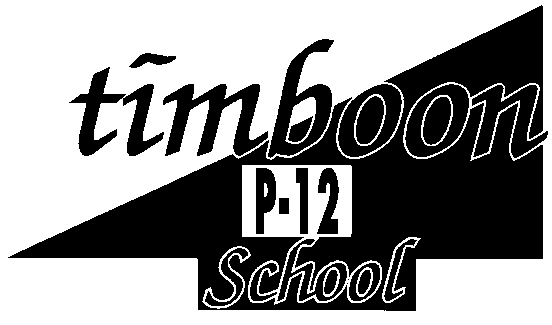 BUS CODE OF CONDUCT (PROCESS)The first breach of rules – the student is informed by the driver that s/he has failed to meet the standards of behaviour expected on the bus and is given a warning.The second breach of rules – the student is reported to the bus coordinator directly by the bus driver, or through the bus captain, of the details of the breach of rules and a letter is sent home to parents.The third breach of rules – the student is suspended from bus travel for a period of one day and parents are advised of this in writing.Fourth breach of rules– one week suspension of student from school bus travel.Fifth breach of rules- the student will not be allowed to travel on the school bus.